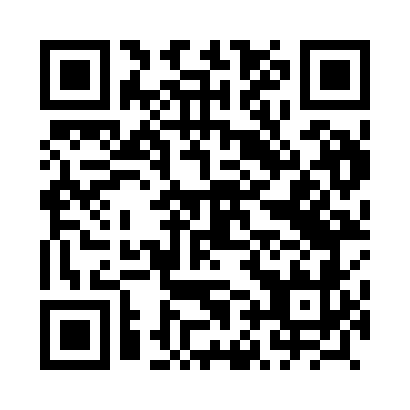 Prayer times for Miluki, PolandWed 1 May 2024 - Fri 31 May 2024High Latitude Method: Angle Based RulePrayer Calculation Method: Muslim World LeagueAsar Calculation Method: HanafiPrayer times provided by https://www.salahtimes.comDateDayFajrSunriseDhuhrAsrMaghribIsha1Wed2:144:5412:285:378:0210:332Thu2:134:5212:275:398:0410:343Fri2:134:5012:275:408:0610:344Sat2:124:4812:275:418:0810:355Sun2:114:4612:275:428:1010:366Mon2:104:4412:275:438:1110:377Tue2:094:4212:275:448:1310:378Wed2:084:4012:275:458:1510:389Thu2:084:3812:275:468:1710:3910Fri2:074:3612:275:478:1810:4011Sat2:064:3412:275:488:2010:4012Sun2:054:3312:275:498:2210:4113Mon2:054:3112:275:508:2410:4214Tue2:044:2912:275:518:2510:4215Wed2:034:2812:275:528:2710:4316Thu2:034:2612:275:538:2910:4417Fri2:024:2412:275:548:3010:4518Sat2:024:2312:275:558:3210:4519Sun2:014:2112:275:568:3310:4620Mon2:004:2012:275:578:3510:4721Tue2:004:1812:275:588:3710:4722Wed1:594:1712:275:598:3810:4823Thu1:594:1612:275:598:4010:4924Fri1:584:1412:276:008:4110:5025Sat1:584:1312:286:018:4310:5026Sun1:584:1212:286:028:4410:5127Mon1:574:1112:286:038:4510:5228Tue1:574:1012:286:048:4710:5229Wed1:564:0912:286:048:4810:5330Thu1:564:0812:286:058:4910:5331Fri1:564:0712:286:068:5110:54